Jakarta, Mengetahui, 										Ketua Program Studi,								Dosen Pengampu,Nama dan tanda tangan								Nama dan tanda tangan				EVALUASI PEMBELAJARANJakarta, Mengetahui, 										Ketua Program Studi,								Dosen Pengampu,Nama dan tanda tangan								Nama dan tanda tangan			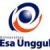 RENCANA PEMBELAJARAN SEMESTER GANJIL 2016/2017RENCANA PEMBELAJARAN SEMESTER GANJIL 2016/2017RENCANA PEMBELAJARAN SEMESTER GANJIL 2016/2017RENCANA PEMBELAJARAN SEMESTER GANJIL 2016/2017RENCANA PEMBELAJARAN SEMESTER GANJIL 2016/2017RENCANA PEMBELAJARAN SEMESTER GANJIL 2016/2017PROGRAM STUDI SISTEM INFORMASI FAKULTAS ILMU KOMPUTERPROGRAM STUDI SISTEM INFORMASI FAKULTAS ILMU KOMPUTERPROGRAM STUDI SISTEM INFORMASI FAKULTAS ILMU KOMPUTERPROGRAM STUDI SISTEM INFORMASI FAKULTAS ILMU KOMPUTERPROGRAM STUDI SISTEM INFORMASI FAKULTAS ILMU KOMPUTERPROGRAM STUDI SISTEM INFORMASI FAKULTAS ILMU KOMPUTERUNIVERSITAS ESA UNGGULUNIVERSITAS ESA UNGGULUNIVERSITAS ESA UNGGULUNIVERSITAS ESA UNGGULUNIVERSITAS ESA UNGGULUNIVERSITAS ESA UNGGULMata kuliahMata kuliah:Interaksi Manusia dan KomputerKode MK:CCI-403Mata kuliah prasyaratMata kuliah prasyarat:Bobot MK:3Dosen PengampuDosen Pengampu:Budi Tjahjono, S.Kom, M.KomKode Dosen:5679Alokasi WaktuAlokasi Waktu:150 menit150 menit150 menit150 menitDeskripsi RingkasDeskripsi Ringkas:Capaian PembelajaranCapaian Pembelajaran:Mengetahui pengetahuan dasar dari kumpulan instruksi.Kemempuan untuk mengerti organisasi komputerMenguasai kumpulan2 regular properti komputerMengetahui pengetahuan dasar dari kumpulan instruksi.Kemempuan untuk mengerti organisasi komputerMenguasai kumpulan2 regular properti komputerMengetahui pengetahuan dasar dari kumpulan instruksi.Kemempuan untuk mengerti organisasi komputerMenguasai kumpulan2 regular properti komputerMengetahui pengetahuan dasar dari kumpulan instruksi.Kemempuan untuk mengerti organisasi komputerMenguasai kumpulan2 regular properti komputerBuku AcuanBuku Acuan: Dix, Finlay, Abowd and Beale,  Human-Computer Interaction, 3rd edition, , Prentice Hall, 2004.Ben Shneiderman and Catherine Plaisant, Designing the User Interface: Strategies for Effective Human-Computer Interaction (5th Edition), 5th ed., Pearson Addison-Wesley, 2009. Donald A. Norman, The Design of Everyday Things, Basic Books, 2002.Alan Cooper, About Face 3: The Essentials of Interaction Design, 3rd edition, Wiley 2007 Dix, Finlay, Abowd and Beale,  Human-Computer Interaction, 3rd edition, , Prentice Hall, 2004.Ben Shneiderman and Catherine Plaisant, Designing the User Interface: Strategies for Effective Human-Computer Interaction (5th Edition), 5th ed., Pearson Addison-Wesley, 2009. Donald A. Norman, The Design of Everyday Things, Basic Books, 2002.Alan Cooper, About Face 3: The Essentials of Interaction Design, 3rd edition, Wiley 2007 Dix, Finlay, Abowd and Beale,  Human-Computer Interaction, 3rd edition, , Prentice Hall, 2004.Ben Shneiderman and Catherine Plaisant, Designing the User Interface: Strategies for Effective Human-Computer Interaction (5th Edition), 5th ed., Pearson Addison-Wesley, 2009. Donald A. Norman, The Design of Everyday Things, Basic Books, 2002.Alan Cooper, About Face 3: The Essentials of Interaction Design, 3rd edition, Wiley 2007 Dix, Finlay, Abowd and Beale,  Human-Computer Interaction, 3rd edition, , Prentice Hall, 2004.Ben Shneiderman and Catherine Plaisant, Designing the User Interface: Strategies for Effective Human-Computer Interaction (5th Edition), 5th ed., Pearson Addison-Wesley, 2009. Donald A. Norman, The Design of Everyday Things, Basic Books, 2002.Alan Cooper, About Face 3: The Essentials of Interaction Design, 3rd edition, Wiley 2007SESIKEMAMPUANAKHIRMATERI PEMBELAJARANBENTUK PEMBELAJARAN SUMBER PEMBELAJARANINDIKATORPENILAIAN1Mahasiswa mampu menjelaskan sejarah dan kerangka kerja, paradigma IMKKomunikasi antara faktor manusia dan menjadi computer scientist  pengembangan proyek user interfacePerkuliahanTugasDixPembentukan kelompok dan pembagian kerja2Mahasiswa mampu menjadi desainer interface dengan konsep dan strategi dalam membuat keputusan desainPrinsip-prinsip usabilityPerkuliahanTugasDixNormanPembuatan strategi user interface3Mahasiswa mampu menganalisi situasi dan interface, menggali kebutuhan user  sesuai standarTask AnalysisPerkuliahanDiskusiDixTugas analysis4Mahasiswa mampu menelaah heuristic evaluationModel KognitifDiscovery learningProblem basedNormanDixMembandingkan 2 website5Mahasiswa mampu memahami proses dan elemen dalam model kognitifModel Kognitif dan kontekstualPerkuliahan TugasDixSchneidermanAlternatif desain 6Mahasiswa mampu  menganalisis konsep desain interrface dan solusi user berbentuk grafikDesain GrafikPerkuliahanProyekDixSchneidermanInnterface grafik  rumah makan seafood7Mahasiswa mampu menjelaskan materi dari mulai perkuliahan sd sebelum UTS.REVIEWPerkuliahanPresentasiDixNormanPretest dan Posttest8Mahasiswa mampu menguasai fitur-fitur dalam desain interfaceWIMP & DIRECT MANIPULATIONPerkuliahanProjectDixNormanPengembangan usability spec9Mahasiswa mengerti dan mampu menerjemahkan usability kedalam dialog dan speech interfaceDIALOG, SPEECH DAN EVALUATIONPerkuliahan,TugasSchneidermanNormanDesain speech interface10Mahasiswa mampu mengevaluasi interface pada sistem berjalan dengan baik EvaluasiPerkuliahanPresentasiDixNormanAnalisis website11Mahasiswa mampu menganalisis pekerjaan dan masalah yang terjadi menggunakan information visualizationVisualizationPerkuliahanPresentasiTugasDixNormanNon speech audio system12Mampu mereview semua materiReview materiPerkuliahanPresentasiDixSchneidermanPost test13Mahasiswa mampu melakukan presentasi tugasPresentasi tugasPresentasi tugasDixNormanPresentasi tugas14Mahasiswa mampu melakukan presentasi proyekPresentasi proyekPresentasi proyek DixPresentasi proyekSESIPROSE-DURBEN-TUKSEKOR > 77 ( A / A-)SEKOR  > 65(B- / B / B+ )SEKOR > 60(C / C+ )SEKOR > 45( D )SEKOR < 45( E )BOBOT1Evaluasi belajarMenjawab pertanyaanMampu mengerti materi yang diberikan dan menerangkan dengan sangat baikMampu mengerti materi dan menerangkan  dengan baikCukup mampu mengerti dan menerangkanHanya sebagai peserta pasifTidak mempunyai motivasi mengikuti mata kuliah5 %2Tugas proyekMemahami gambaran proyek Laporan survey dikerjakan dengan baikLaporan survey belum dilakukan dengan baik Melakukan survey tanpa laporan Tidak melakukan survey dengan baikTidak melakukan survey5 %3Analisis sistem berjalanTugas ProyekMampu mengevaluasi kebutuhan sistem dengan sangat baik Mengevaluasi sistem dengan baik Mengevaluasi sistem dengan cukup baikTidak melakukan evaluasiTidak melakukan survey dan laporan5 %4Evaluasi websiteMembandingkan 2 websiteMembandingkan interface dan pola dengan sangat detail Membandingkan interface tetapi tidak memodelkanMembandingkan interfaceInterface tidak dilakukanTidak melakukan tugas.5 %5Alternatif desainMngembangkan alternatif desainMampu membuat alternatif desain berikut mock up, storyboard, sketsa dengan baikMampu membuat alternatif desain, mock up dan storyboardMampu membuat alternatif desainMembuat mockup, storyboard, tanpa desainTidak membuat tugas dengan baik 5 %6Interface grafikTugas interface grafikMampu mengembangkan interface berbasis grafik RM seafood dengan baikMampu membuat interface, tetapi tanpa grafikInterface terbuat tegtapi tidak detailInterface tidak detail dan analisis tidak dalamTidak mengejakanan tugas dengan baik5 %7Pre testPost testPerta- nyaan evaluasiMampu menjelaskan semua materi dengan sangat baikMampu menjelaskan semua materi dengan baikHanya mampu menjelaskan sebagian materiKurang mampu menjelaskan materiTidak mamp menjelaskan materi.5 %8Pengembangan usability specTugas pengembangan interface berdasarkan usability specMampu menggali usability spec dengan sangat baik dan lengkapMampu menggali usability spec dengan baikCukup mampu menggali usability spec dengan baikKurang mampu menggali usability specificationTidak mengerjakan tugas dengan baik 5 %9Pengembangan speech interfacePengembangan speech interfaceMampu menerjemahkan kebutuhan kedalam interface dengan sangat baikMampu menerjemahkan kebutuhan kedalam interface dengan baikMenerjemahkan interface tetapi tidak kurang mendalamKurang mampu menerjemahkan kebutuhan dalam interfaceTidak mengerjakan tugas dengan baik 5 %10Evaluasi sistem yang sedang berjalanTugas analisis websiteMampu mengevaluasi kekurangan dan kelebihan website/ sistem yang sedang berjalanMampu mengevaluasi kekurangan dan kelebihan website dengan sangat baik dan lengkapMampu mengevaluasi kekurangan tetapi tidak bisa mendeteksi kelebihanMengevaluasi kekurangan dan kelebihan dengan rata-rataTidak melakukan kekurangan dengan baik5 %11Analisis hirarki pengembangan sistemPengembangan hirarki dalam pengembangan sistemMahasiswa mampu membuat hirarki proses pengembangan sistem dengan sangat baikMahasiswa mampu merumuskan hirarki pengembangan sistem dengan baikMahasiswa mengerti perumusan hirarki pengembangan sistemKurang mengerti perumusan hirarki pengembangan sistemTidak mampu merumuskan hirarki dalam pengembangan sistem.5 %12Pre testPost testReview MateriMampu merancang interface berdasarkan teori yang dipelajari dengan sangat baikMampu merancang interface berdasarkan teori yang dipelajari dengan baikMampu merancang interface Interface yang dirancang rata-rataTidak bisa merancang interface dengan baik5 %13Melakukan presentasiPresentasi tugasMampu melakukan presentasi dengan baik, tugas dilakukan dengan baik dan benarMampu melakukan presentasi dengan baikCukup mampu melakukan presentasi dengan baikKurang mampu melakukan presentasi dengan baikTidak melakukan presentasi dengan baik5 %14Melakukan presentasiPresentasi proyekMampu melakukan presentasi dengan baik, tugas dilakukan dengan baik dan benarMampu melakukan presentasi dengan baikCukup mampu melakukan presentasi dengan baikKurang mampu melakukan presentasi dengan baikTidak melakukan presentasi dengan baik5 %